PERSONAL PROJECTGLOBAL CONTEXT Global Context First, and most importantly, you MUST choose a global context to be the context for your project investigation. Your six choices are: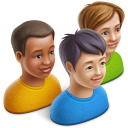  Identities and Relationships - Who am I? Who are we? Students will explore identity; beliefs and values; personal, physical, mental, social and spiritual health; human relationships including families, friends, communities and cultures; what it means to be human.Examples of personal projects:Two sides of social networking; an awareness campaign about digital citizenship and cyber bullyingHow online identities impact offline relationships; a research essayKeeping culinary traditions; a video series following family recipes with historical relevanceThe effect of mass media on teenage identity; a short filmOrientation in Space and Time - What is the meaning of “where” and “when”?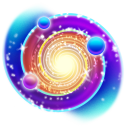 Students will explore personal histories; homes and journeys; turning points in humankind; discoveries; explorations and migrations of humankind; the relationships between, and the interconnectedness of, individuals and civilizations, from personal, local and global perspectives.Examples of personal projects:The Euclidean space perspective of the universe; a 3D modelExplorers in search of a new world; immigration over the ages through visual textsThe Mayflower and the dream of religious freedom; a personal family historyCharting a family history through archives and a representational statuePersonal and Cultural Expression - What is the nature and purpose of creative expression?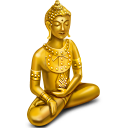 Students will explore the ways in which we discover and express ideas, feelings, nature, culture, beliefs and values; the ways in which we reflect on, extend and enjoy our creativity; our appreciation of the aesthetic.Examples of personal projects:Video games as a form of cultural expression; a short film using five video games that shows how they are an expression of our cultureThe art of Manga in Japanese culture; a Japanese anime and a survey of the understanding of my peers Culture and self-expression through dance at the local community arts center; a performance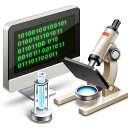 Scientific and Technical Innovation - How do we understand the world in which we live?Students will explore the natural world and its laws; the interaction between people and the natural world; how humans use their understanding of scientific principles; the impact of scientific and technological advances on communities and environments; the impact of environments on human activity; how humans adapt environments to their needs.Examples of personal projects:Nano fibers build stronger bikes; a prototype bike with nano fibersWhat’s the matter with the anti-matter?; an informational talk Why are genetics and genomics important to my health?; a media presentation Can stem cells replace organ transplants?; an investigative report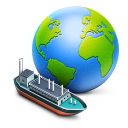 Globalization and Sustainability - How is everything connected?Students will explore the interconnectedness of human-made systems and communities; the relationship between local and global processes; how local experiences mediate the global; the opportunities and tensions provided by world interconnectedness; the impact of decision-making on humankind and the environment.Examples of personal projects:The struggle for water in developing countries; an awareness campaignThe impact of the financial crises of Europe and the European Economic Community on the United States; a visual presentationEducation as the tool to change the future of Peru; a workshop for adultsThe role of the developing countries in protecting the tropical rain forest; a collection of slidesFairness and Development - What are the consequences of our common humanity?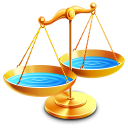 Students will explore rights and responsibilities; the relationship between communities; sharing finite resources with other people and with other living things; access to equal opportunities; peace and conflict resolution.Examples of personal projects:Supporting fair trade: Cocoa trade in Ghana; an awareness campaign for our school restaurant/cafeteria to promote fair trade Open-market economies and their role in fair trade; a talk for studentsExploring the intersections of race and inequality; a radio broadcastAsylum seekers and their right to live like us; a paintingYou must demonstrate that you thoroughly understand the chosen global context and its impact on your project.